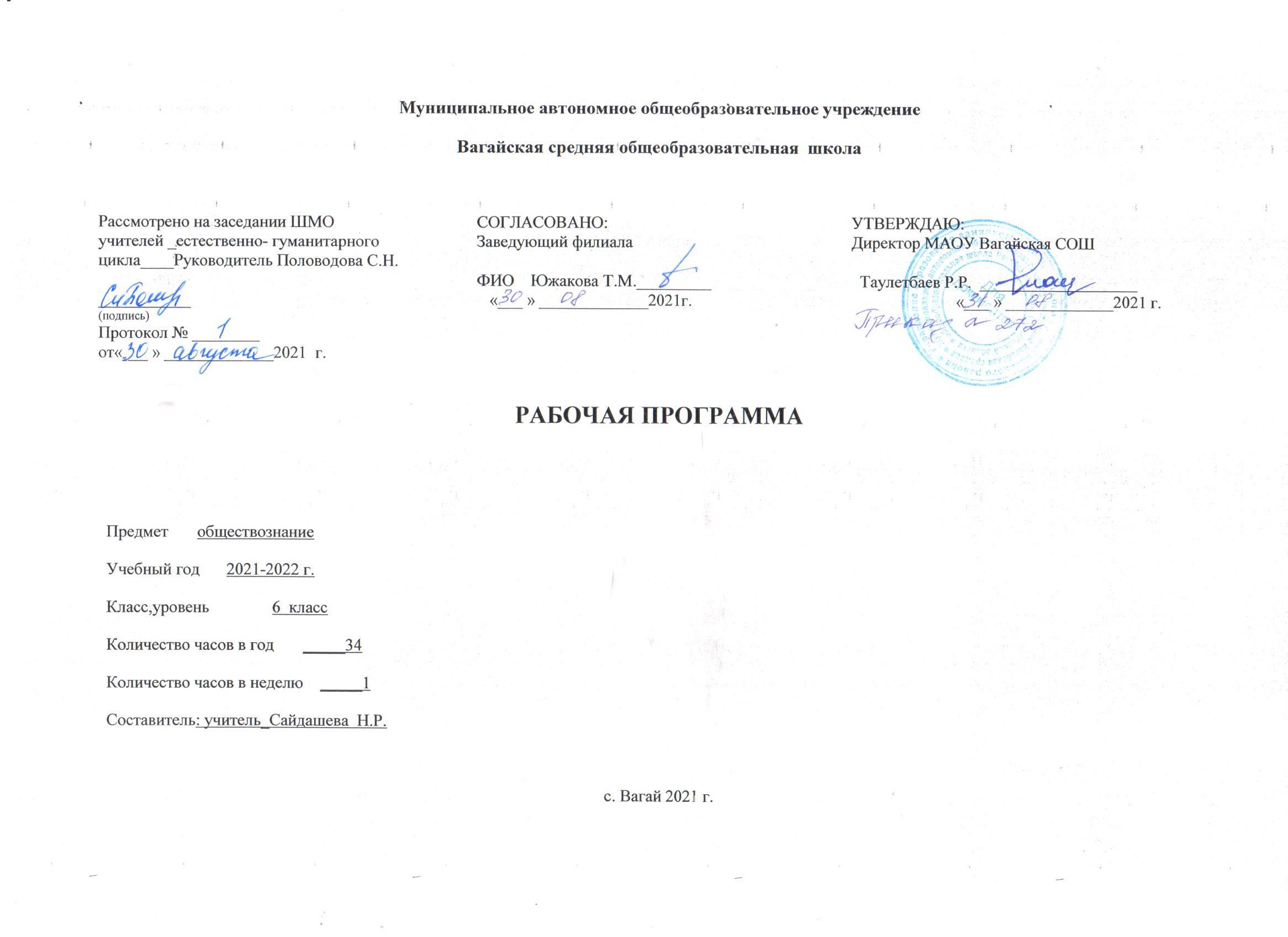   Планируемые результаты освоения  учебного предметаПредметные результаты Человек в социальном измеренииМетапредметные результатыЛичностные результатыСодержание учебного предмета5классВведение 1чТема 1. Человек. (2 ч).Загадка человека. Значение изучения общества для человека. Науки, изучающие развитие общества. Сферы жизни общества. Цели и ценность человеческой жизни. Природа человека. Человек биологическое существо. Отличие человека от животного. Наследственность. Отрочество особая пора жизни. Особенности подросткового возраста. Размышления подростка о будущем. Самостоятельность – показатель взрослости.Тема 2. Семья. (3 ч).Семья и семейные отношения. Семья под защитой государства. Семейный кодекс. Виды семей. Отношения между поколениями. Семейные ценности и нормы.Семейное хозяйство. Забота и воспитание в семье. Распределение обязанностей. Обязанности подростка. Рациональное ведение хозяйства.Свободное время. Рациональное распределение свободного времени, хобби. Занятия физкультурой и спортом. Телевизор и компьютер. Увлечения человека. Значимость здорового образа жизни.Тема 3. Школа (4 ч).Образования в жизни человека. Значение образования для общества. Ступени школьного образования.Образование и самообразование. Учёба – основной труд школьника. Учение вне стен школы. Умение учиться.Одноклассники, сверстки, друзья. Отношения младшего подростка с одноклассниками, сверстниками, друзьями. Дружный класс. Практикум по теме «Школа» Тема 4. Труд (2ч).Труд – основа жизни. Содержание и сложности труда. Результаты труда. Заработная плата. Труд – условие благополучия человека. Благотворительность и меценатство.Труд и творчество. Ремесло. Признаки мастерства. Творческий труд. Творчество в искусстве.Тема 5. Родина (5 ч).Наша Родина – Россия. РФ. Субъекты федерации. Русский язык – государственный.Государственные символы России. Символика РФ: герб, флаг, гимн, история их возникновения, эволюция.Гражданин России. Любовь к Родине. Что значит быть патриотом. Права граждан России. Обязанности граждан. Гражданственность. Юные граждане России: какие права человек получает от рожденияМы – многонациональный народ. Нации и народности Российской Федерации. Дружба народов. Гражданин Отечества – достойный сын.Основы граждановедения - урок повторения. 6классТема 6.(1) Человек в социальном измерении (6ч)Человек – личность. Человек. Индивид. Индивидуальность. Личность.Познай самого себя. Самосознание. Потребности человека. Духовный мир человека.Человек и его деятельность. Значение деятельности в жизни человека. Виды деятельности: труд, игра, учеба, общение.Потребности человека. Потребность, многообразие потребностей. Ложные потребности.На пути к жизненному успеху. Слагаемые успеха в жизни человека. Что нужно для того, чтобы быть человеку успешным.Практикум «Человек в социальном измерении» Тема 7.(2) Человек среди людей(5ч)Межличностные отношения. Межличностные отношения их особенности, виды. Общение, средства общения.Человек в группе. Конфликты в межличностном общении и способы их разрешения. Посредничество при разрешении конфликтов.Общение. Особенности общения. Роль общения в жизни человека.Конфликты в межличностных отношениях. Причины конфликтов, пути их разрешения. Последствия конфликтов.Урок обобщения и систематизации знаний по теме «Человек среди людей». Решение практических заданий, контроль знаний.Тема 8.(3) Нравственные основы жизни(4ч)Человек славен добрыми делами. Добро и моральные правила. Как совершать добрые поступки.Будь смелым. Смелость и страх. Пути преодоления страха. Каких людей можно назвать смелыми. Как воспитывать смелость.Человек и человечность. Человечность, гуманизм. Примеры человечности.Обобщение и систематизация знаний по теме «Нравственные основы жизни». Решение практических заданий. Контроль знаний учащихся.Итоговое повторение - 2чУрок - конференция «Человек в обществе»- деловая игра.Итоговая контрольная работаТематическое планирование с учётом рабочей программы воспитанияс указанием количества часов, отводимых на зиучение каждой темыКлючевые воспитательные задачи1.Воспитание чувства патриотизма, уважения к своей стране, к правам и свободам человека.2.Воспитание уважения к семье и семейным традициям.3.Воспитание толерантного отношения к людям другой национальности4.Воспитание уважения к трудовой деятельности.3.1. Тематическое планирование с указанием часов, отводимых на освоение каждой темы.Выпускник научится:      Выпускник получит возможность научиться:-использовать знания о биологическом и социальном в человеке для характеристики его природы, характеризовать основные этапы социализации, факторы становления личности;-характеризовать основные возрастные периоды жизни человека, особенности подросткового возраста;-в модельных и реальных ситуациях выделять сущностные характеристики и основные виды деятельности людей, объяснять роль мотивов в деятельности человека;-характеризовать и иллюстрировать конкретными примерами группы потребностей человека;-приводить примеры основных видов деятельности человека;-выполнять несложные практические задания по анализу ситуаций, связанных с различными способами разрешения межличностных конфликтов; выражать собственное отношение к различным способам разрешения межличностных конфликтов.-характеризовать основные слагаемые здорового образа жизни; осознанно выбирать верные критерии для оценки безопасных условий жизни; на примерах показывать опасность пагубных привычек, угрожающих здоровью;-сравнивать и сопоставлять на основе характеристики основных возрастных периодов жизни человека возможности и ограничения каждого возрастного периода;-выделять в модельных и реальных ситуациях сущностные характеристики и основные виды деятельности людей, объяснять роль мотивов в деятельности человека;-характеризовать собственный социальный статус и социальные роли; объяснять и конкретизировать примерами смысл понятия «гражданство»;-описывать гендер как социальный пол; приводить примеры гендерных ролей, а также различий в поведении мальчиков и девочек;-давать на основе полученных знаний нравственные оценки собственным поступкам и отношению к проблемам людей с ограниченными возможностями, своему отношению к людям старшего и младшего возраста, а также к сверстникам;демонстрировать понимание особенностей и практическое владение способами коммуникативной, практической деятельности, используемыми в процессе познания человека и общества.-выполнять несложные практические задания, основанные на ситуациях, связанных с деятельностью человека;-оценивать роль деятельности в жизни человека и общества;-оценивать последствия удовлетворения мнимых потребностей, на примерах показывать опасность удовлетворения мнимых потребностей, угрожающих здоровью;-использовать элементы причинно-следственного анализа при характеристике межличностных конфликтов;-моделировать возможные последствия позитивного и негативного воздействия группы на человека, делать выводы.-формировать положительное отношение к необходимости соблюдать здоровый образ жизни; корректировать собственное поведение в соответствии с требованиями безопасности жизнедеятельности;-использовать элементы причинно-следственного анализа при характеристике социальных параметров личности;-описывать реальные связи и зависимости между воспитанием и социализацией личности.Ближайшее социальное окружениеБлижайшее социальное окружениеВыпускник научится:Выпускник получит возможность научиться:характеризовать семью и семейные отношения; оценивать социальное значение семейныхиспользовать элементы причинно-следственного анализа притрадиций и обычаев;характеризовать основные роли членов семьи, включая свою;выполнять несложные практические задания по анализу ситуаций, связанных с различными способами разрешения семейных конфликтов; выражать собственное отношение к различным способам разрешения семейных конфликтов;исследовать несложные практические ситуации, связанные с защитой прав и интересов детей, оставшихся без попечения родителей; находить и извлекать социальную информацию о государственной семейной политике из адаптированных источников различного типа и знаковойсистемы.характеристике семейных конфликтов.Регулятивные универсальные учебные действияРегулятивные универсальные учебные действияВыпускник научится:Выпускник получит возможность научиться:целеполаганию, включая постановку новых целей, преобразование практической задачи в познавательную;самостоятельно анализировать условия достижения цели;планировать пути достижения целей;устанавливать целевые приоритеты;уметь самостоятельно контролировать своё время и управлять им;принимать решения в проблемной ситуации на основе переговоров;адекватно самостоятельно оценивать правильность выполнения действия и вносить необходимые коррективы в исполнение как в конце действия, так и по ходу его реализации;основам прогнозирования как предвидения будущих событий и развития процесса.осуществлять констатирующий и предвосхищающий контроль по результату и по способу действия; актуальный контроль на уровне произвольного внимания;самостоятельно ставить новые учебные цели и задачи;при планировании достижения целей самостоятельно, полно и адекватно учитыватьусловия и средства их достижения;выделять альтернативные способы достижения цели и выбирать наиболее эффективный способ;осуществлять познавательную рефлексию в отношении действий по решению учебных и познавательных задач;адекватно оценивать свои возможности достижения цели определённой сложности в различных сферах самостоятельной деятельности;прилагать волевые усилия и преодолевать трудности и препятствия на пути достижения целей.построению жизненных планов во временной перспективе;основам саморегуляции в учебной и познавательной деятельности в форме осознанного управления своим поведением и деятельностью, направленной на достижение поставленных целей;адекватно оценивать объективную трудность как меру фактического или предполагаемого расхода ресурсов на решение задачи;основам саморегуляции эмоциональных состояний;Коммуникативные универсальные учебные действияКоммуникативные универсальные учебные действияВыпускник научится:Выпускник получит возможность научиться:учитывать разные мнения и стремиться к координации различных позиций в сотрудничестве;формулировать собственное мнение и позицию, аргументировать и координировать её с позициями партнёров в сотрудничестве при выработке общего решения в совместнойучитывать и координировать отличные от собственной позиции других людей в сотрудничестве;учитывать	разные	мнения	и	интересы	и	обосновывать собственную позицию;деятельности;аргументировать свою точку зрения, спорить и отстаивать свою позицию не враждебным для оппонентов образом;задавать вопросы, необходимые для организации собственной деятельности и сотрудничества с партнёром;адекватно использовать речь для планирования и регуляции своей деятельности;организовывать и планировать учебное сотрудничество с учителем и сверстниками, определять цели и функции участников, способы взаимодействия; планировать общие способы работы;работать в группе — устанавливать рабочие отношения, эффективно сотрудничать и способствовать продуктивной кооперации; интегрироваться в группу сверстников и строить продуктивное взаимодействие со сверстниками и взрослыми;основам коммуникативной рефлексии;использовать адекватные языковые средства для отображения своих чувств, мыслей, мотивов и потребностей.адекватно использовать речевые средства для решения различных коммуникативных задач; владеть устной и письменной речью; строить монологическое контекстное высказывание;осуществлять контроль, коррекцию, оценку действий партнёра, уметь убеждать;отображать в речи (описание, объяснение) содержание совершаемых действий как в форме громкой социализированной речи, так и в форме внутренней речи.продуктивно разрешать конфликты на основе учёта интересов и позиций всех участников;брать на себя инициативу в организации совместного действия (деловое лидерство);оказывать поддержку и содействие тем, от кого зависит достижение цели в совместной деятельности;осуществлять	коммуникативную	рефлексию	как	осознание оснований собственныхдействий и действий партнёра;в процессе коммуникации достаточно точно, последовательно и полно передаватьпартнёру необходимую информацию как ориентир для построения действия;следовать морально-этическим и психологическим принципам общения и сотрудничества на основе уважительного отношения к партнёрам, внимания к личности другого.понимать относительность мнений и подходов к решению проблемы;вступать в диалог, а также участвовать в коллективном обсуждении проблем, участвовать в дискуссии и аргументировать свою позицию, владеть монологической и диалогической формами речи в соответствии с грамматическими и синтаксическими нормами родного языка;устраивать эффективные групповые обсуждения и обеспечивать обмен знаниями между членами группы для принятия эффективных совместных решений;в совместной деятельности чётко формулировать цели группыи позволять её участникам проявлять собственную энергию для достижения этих целей.Познавательные универсальные учебные действияПознавательные универсальные учебные действияВыпускник научится:Выпускник получит возможность научиться:основам реализации проектно-исследовательской деятельности;проводить наблюдение и эксперимент под руководством учителя;осуществлять расширенный поиск информации с использованием ресурсов библиотек и Интернета;обобщать понятия;осуществлять сравнение, сериацию и классификацию, самостоятельно выбирая основания и критерии для указанных логических операций;строить логическое рассуждение, включающее установление причинно-следственных связей;объяснять явления, процессы, связи и отношения, выявляемые в ходе исследования;структурировать тексты, включая умение выделять главное и второстепенное, главную идею текста, выстраивать последовательность описываемых событий.основам рефлексивного чтения;ставить проблему, аргументировать её актуальность;самостоятельно проводить исследование на основе применения методов наблюдения и эксперимента;выдвигать гипотезы о связях и закономерностях событий, процессов, объектов;организовывать исследование с целью проверки гипотезУ выпускника будут сформированыВыпускник получит возможность для формирования:В рамках когнитивного компонента будут сформированы:историко-географический образ; знание основных исторических событий развития государственности и общества; знание истории и географии края, его достижений и культурных традиций;образ социально-политического устройства;знание положений Конституции РФ, основных прав и обязанностей гражданина, ориентация в правовом пространстве государственно-общественных отношений;освоение национальных ценностей, традиций, культуры, знание о народах и этнических группах России;освоение общекультурного наследия России и общемирового культурного наследия;ориентация в системе моральных норм и ценностей;экологическое сознание, признание высокой ценности жизни во всех её проявлениях; знание основных принципов и правил отношения к природе; знание основ здорового образа жизни и здоровьесберегающих технологий; правил поведения в чрезвычайных ситуациях.В рамках ценностного и эмоционального компонентов будут сформированы:гражданский патриотизм, любовь к Родине, чувство гордости за свою страну;уважение к истории, культурным и историческим памятникам;выраженной устойчивой учебно-познавательной мотивации и интереса к учению;готовности к самообразованию и самовоспитанию;адекватной позитивной самооценки и Я-концепции;компетентности	в	реализации	основ	гражданской идентичности в поступках и деятельности;эмпатии как осознанного понимания и сопереживания чувствам других, выражающейся в поступках, направленных на помощь и обеспечение благополучия.морального сознания на конвенциональном уровне, способности к решению моральных дилемм на основе учёта позиций участников дилеммы, ориентации на их мотивы и чувства; устойчивое следование в поведении моральным нормам и этическим требованиям;уважение к другим народам России и мира и принятие их;уважение к личности и её достоинству, доброжелательное отношение к окружающим,нетерпимость к любым видам насилия и готовность противостоять им;уважение к ценностям семьи, любовь к природе, признание ценности здоровья, своего и других людей, оптимизм в восприятии мира;потребность в самовыражении и самореализации, социальном признании;позитивная моральная самооценка и моральные чувства — чувство гордости при следовании моральным нормам, переживание стыда и вины при их нарушении.В рамках деятельностного (поведенческого) компонента будут сформированы:готовность и способность к участию в школьном самоуправлении в пределах возрастных компетенций;готовность и способность к выполнению норм и требований школьной жизни, прав и обязанностей ученика;умение вести диалог на основе равноправных отношений и взаимного уважения и принятия; умение конструктивно разрешать конфликты;готовность и способность к выполнению моральных норм в отношении взрослых и сверстников в школе, дома, во внеучебных видах деятельности;потребность в участии в общественной жизни ближайшего социального окружения, общественно полезной деятельности;потребность в участии в общественной жизни ближайшего социального окружения, общественно полезной деятельности;умение строить жизненные планы с учётом конкретных социально-исторических, политических и экономических условий;устойчивый познавательный интерес и становление смыслообразующей функции познавательного мотива;готовность к выбору профильного образования.№ урокаРаздел учебного курса, тема урока.Кол-во часовДата проведенияМодульПланируемаяФактическаявоспитательной программы«Школьный урок»1Введение102.09.2021Тема 1. Человек (2 часа)2Загадка человека109.09.20213Отрочество – особая пора в жизни116.09.2021Уроктолерантности «Я тебя слышу»,Тема 2. Семья (3 часа)4Семья и семейные отношения123.09.20215Семейное хозяйство130.09.20216Свободное время107.10.2021Проект по духовно-нравственному воспитанию«Уроки для   души»Тема 3. Школа (4 часа)7Образование в жизни человека114.10.202122.10.2021Образование и самообразование121.10.202129.10.2021Одноклассники, сверстники, друзья111.11.202110Урок практикум по теме: «Школа»118.11.2021Тема 4. Труд (2 часа)11Труд – основа жизни125.11.202112Труд и творчество102.12.2021Тема 5. Родина (5 часов)13Наша Родина – Россия109.12.202114Государственные символы России.116.12.202115Гражданин России123.12.2021Круглый стол«Бытьгражданином», посвященная ДнюКонституции РФ16Мы – многонациональный народ.113.01.202217У рок повторения Основы граждановедения120.01.2022Тема 6 (1). Человек в социальном измерении (6 часов)18Человек – личность.127.01.202219Познай самого себя103.02.202220Человек и его деятельность110.02.202221Потребности человека117.02.202222На пути к жизненному успеху124.02.2022Патриотическийпроект «Отчизны верные сыны»23Практикум по теме: «Человек в социальном измерении»103.03.2022Тема7 (2). Человек среди людей (5 часов)24Межличностные отношения110.03.202225Человек в группе.117.03.202226Общение.124.03.202227Конфликты в межличностных отношениях107.04.202228Урок обобщения и систематизации знаний по теме: «Человек среди людей»114.04.2022Тема 8 (3). Нравственные основы жизни. 4 часа29Человек славен добрыми делами121.04.2022Урок доброты«Сострадание. Право на лучшую жизнь»,посвященный Международномудню борьбы за права инвалидов30Будь смелым128.04.202231Человек и человечность105.05.202232Обобщение и систематизация знаний по теме: «Нравственныеосновы жизни»112.05.2022Повторение 2 ч33Урок-конференция «Человек и общество»119.05.202234Итоговая контрольная работа126.05.2022